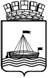 АДМИНИСТРАЦИЯ ГОРОДА ТЮМЕНИДЕПАРТАМЕНТ ПО СПОРТУ И МОЛОДЕЖНОЙ ПОЛИТИКЕ ПРИКАЗ В соответствии с Федеральным законом от 04 декабря 2007 г. № 329-ФЗ «О физической культуре и спорте в Российской Федерации», на основании ходатайств и требований ЕВСК, в целях пропаганды физической культуры среди населения, в соответствии с муниципальной программой «Развитие физической культуры и спорта в городе Тюмени на 2015-2020», утвержденной распоряжением Администрации города Тюмени от 05.11.2014г. № 822-рк,  ПРИКАЗЫВАЮ:Присвоить 2 спортивный разряд по греко-римской борьбе:Фрайнт Ярославу (МАУ ДО СДЮСШОР «Прибой» города Тюмени);Игнатьеву Дмитрию (МАУ ДО СДЮСШОР «Прибой» города Тюмени);Мирзоеву Али (МАУ ДО СДЮСШОР «Прибой» города Тюмени);Жукову Илье (МАУ ДО СДЮСШОР «Прибой» города Тюмени);Неганову Николаю (МАУ ДО СДЮСШОР «Прибой» города Тюмени);Мореву Николаю (МАУ ДО СДЮСШОР «Прибой» города Тюмени);Околелову Вячеславу (МАУ ДО СДЮСШОР «Прибой» города Тюмени).Присвоить 2 спортивный разряд по шахматам:Аминову Юрику (МАУ «Городской шахматный клуб»);Абрамовой Татьяне (ГАУ ТО «Областной шахматный центр А.Е. Карпова»);Сунцову Александру (ГАУ ТО «Областной шахматный центр А.Е. Карпова»);Усольцеву Алексею (ГАУ ТО «Областной шахматный центр А.Е. Карпова»);Шаверскому Ярославу (ГАУ ТО «Областной шахматный центр А.Е. Карпова»).Присвоить 2 спортивный разряд по рыболовному спорту:Короткову Станиславу (РОО «Федерация рыболовного спорта Тюменской области»);Савиных Станиславу (РОО «Федерация рыболовного спорта Тюменской области»);Абдалову Александру (РОО «Федерация рыболовного спорта Тюменской области»);Ганже Николаю (РОО «Федерация рыболовного спорта Тюменской области»);Мелькову Сергею (РОО «Федерация рыболовного спорта Тюменской области»).Присвоить 3 спортивный разряд по греко-римской борьбе:Головко Тамерлану (МАУ ДО СДЮСШОР «Прибой» города Тюмени).Присвоить 3 спортивный разряд по спортивному ориентированию:Хакимзянову Рейхану («Центральная окружная общественная организация г.Тюмени ООО «Всероссийское общество инвалидов»»);Сабирову Марату («Центральная окружная общественная организация г.Тюмени ООО «Всероссийское общество инвалидов»»);Булатову Виталию (РОО «Федерация спорта лиц с поражением ОДА Тюменской области»);Печенёву Дмитрию (РОО «Федерация спорта лиц с поражением ОДА Тюменской области»);Лазарь Илье (РОО «Федерация спорта лиц с поражением ОДА Тюменской области»).Присвоить 3 спортивный разряд по шахматам:Черкашину Роману (ГАУ ТО «Областной шахматный центр А.Е. Карпова»);Манцурову Льву (ГАУ ТО «Областной шахматный центр А.Е. Карпова»).Присвоить 3 спортивный разряд по рыболовному спорту:Мачульскому Эдуарду (РОО «Федерация рыболовного спорта Тюменской области»);Иванову Андрею (РОО «Федерация рыболовного спорта Тюменской области»);Вонс Елене (РОО «Федерация рыболовного спорта Тюменской области»).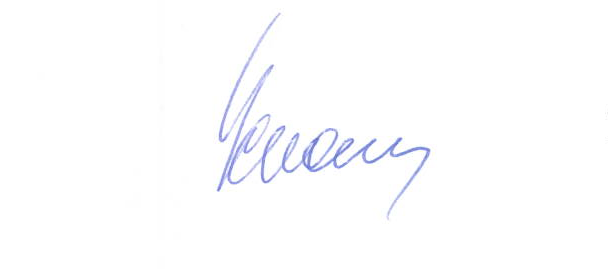 Директор            									       Е.В. Хромин02.09.2016№341О присвоении спортивного разряда